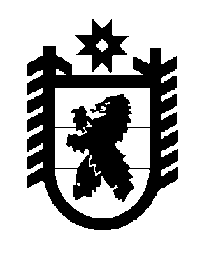 Российская Федерация Республика Карелия    ПРАВИТЕЛЬСТВО РЕСПУБЛИКИ КАРЕЛИЯРАСПОРЯЖЕНИЕот 27 февраля 2014 года № 102р-Пг. Петрозаводск Внести в состав территориального рыбохозяйственного совета Республики Карелия (далее – совет), утвержденный распоряжением Правительства Республики Карелия от 30 июня 2009 года № 229р-П (Собрание законодательства Республики Карелия, 2009, № 6, ст. 702; 2010, № 11, ст. 1483; 2012, № 4, ст. 724; № 11, ст. 2087; 2013, № 3, ст. 486), следующие изменения:включить в состав совета следующих лиц:Шейновский О.И. – исполняющий обязанности руководителя Управле-ния Федеральной службы по надзору в сфере природопользования по Республике Карелия (по согласованию); Иванова Е.А. – заместитель исполнительного директора Некоммер-ческого партнерства «Ассоциация рыбопромышленников «Северо-Запад» (по согласованию);2) исключить из состава совета Ажогина В.В., Ильину Т.Ф.           ГлаваРеспублики Карелия                                                                А.П. Худилайнен